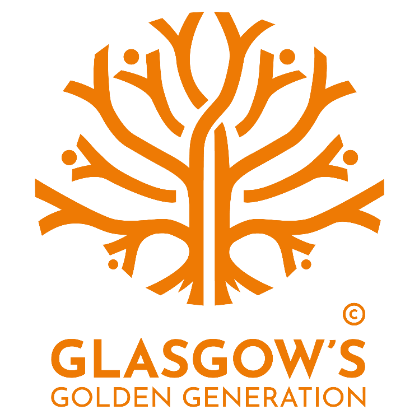 Title of Role: Support EscortGlasgow’s Golden Generation are a Charity in Glasgow who have been helping and supporting the older generation since 1948, offering vital services to ensure older adults have a better quality of life and allowing then to be socially included in their local communities by offering: Day Care Services, Befriending Services, Welfare and Income Maximisation Service, Weekly Social Clubs and Digital Services. Purpose of the RoleWe are looking for enthusiastic volunteers with good communications skills to support our older adult to get on and off our minibus during transportation to our Day Centres.  The clients will be picked up from their homes and transported to the centre and then returned home later that day. Main Activities/ Tasks:  Assisting service user to and from the vehicleSupporting service users en-route to our centresTo promote public understanding of the work carried out by Glasgow’s Golden GenerationQualities/ Experience/Skills Good communication skillsReliability and customer care service skills It’s a fantastic opportunity if you have an interest in volunteering within a social care environment/ or are looking to gain experience and make a real contribution to Glasgow’s Golden Generation.Training and SupportFull in-house training will be given of operational procedures during your induction periodBenefitsLunch and refreshments are available throughout the day Travel expenses are paid (evidence required)Volunteer T-shirt provided.You would be part of a great friendly team and you would gain experience, confidence and improve your personal development skills.The opportunity to be involved with outings with our service users Hours Hours from 9.30am to 11am and thereafter 2.30pm until the last drop off at around 4pm. Pick-ups will be within the Glasgow area only.LocationWe have three day centres in Glasgow and would appoint you to your nearest location:The Fred Paton Day Centre, 19 Carrington Street, Glasgow G4 9AJThe David Cargill Centre, 166 Ledard Road, Glasgow G42 9RAThe Mattie Carwood Centre, 2 Hallhill Road, Glasgow, G42 9RAMain Point of ContactNaomi Bruce, Volunteer CoordinatorEmail: naomi.bruce@glasgowgg.org.uk   07849700324Karen Moyes, Engagement Volunteer ManagerEmail: Karen.moyes@glasgowgg.org.uk   07538979427 